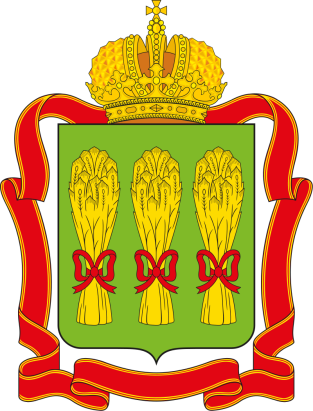 МИНИСТЕРСТВО ФИЗИЧЕСКОЙ КУЛЬТУРЫ И СПОРТА
ПЕНЗЕНСКОЙ ОБЛАСТИФедерация спортивного ориентирования Пензенской областиКубок Пензенской области по спортивному ориентированиюОбластные соревнования по спортивному ориентированию“СПОРТ ДЛЯ ВСЕХ”Главный судья – Минкин А.В, СС1КГлавный секретарь  - Толстоухов А.В. ССВКВремя и место проведения соревнованийГруппы и дисциплины:МЖ21,35,45,55,65 – кросс – классика (пролог), кросс – классика(финал)МЖ10,12,14,16,18 – кросс –классика, кросс- классикаСроки и форма подачи заявкиПредварительные on-line заявки на участие в соревнованиях подаются до 10 мая до 21.00 2023 года  http://orgeo.ru.Заявка с допуском врача на месте старта обязательна!!! Выход на старт для групп МЖ10,12 только с заряженным, защищённым от влаги сотовым телефономДистанции и легенды. Дистанции напечатанны вместе с картой на струйном принте, легенды и файлы для карт будут выдаваться отдельно.Порядок старта: старт раздельный с интервалом 1минута. У групп МЖ-21 интервал 2 мин и будет применена система рассеивания «бабочка»Контрольное время 90 мин.Проезд до места старта на личном а\м: до ст.Асеевская далее в сторону ст.Никоново в доль железной дороги. Проез ж/д сообщением: с ст.ПензаI до ст.Никоново далее к старту 1км.Местность: Лесной массив с преоблоданием соснового леса и мелкосопочным рельефом с большим количеством заболоченных мест, восновном сухие. Растительность от хорошей до труднопробегаемой. Сеть дорог развита средне. Карта откоректированна весной 2023 года.Аварийный азимут – СЕВЕР (до железной дороги)Образецы карты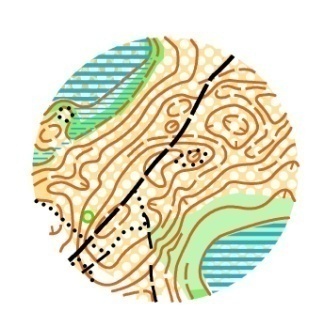 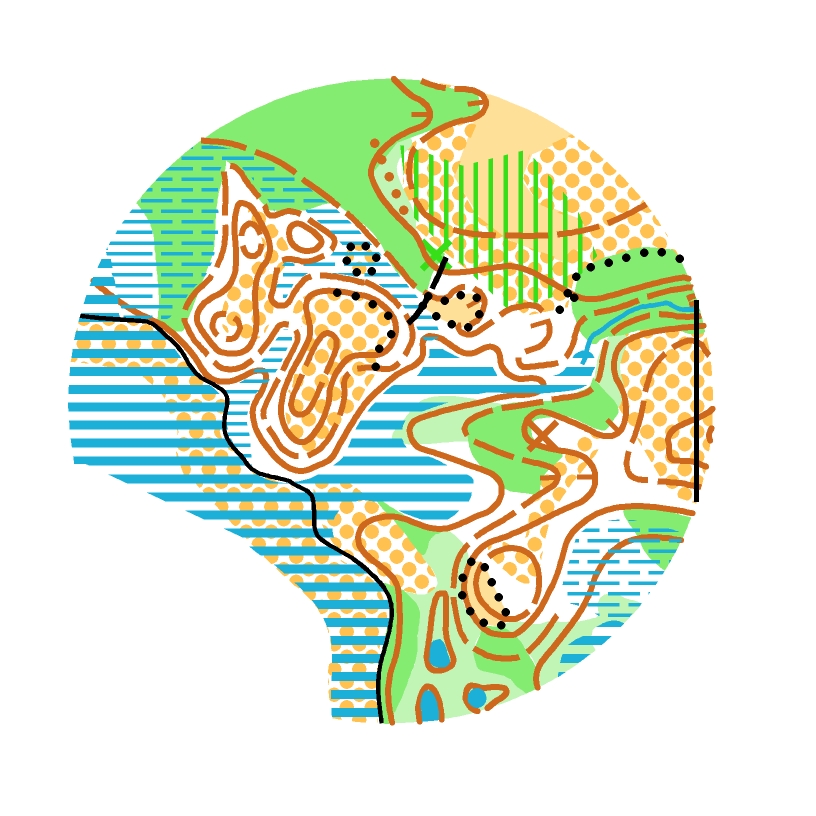 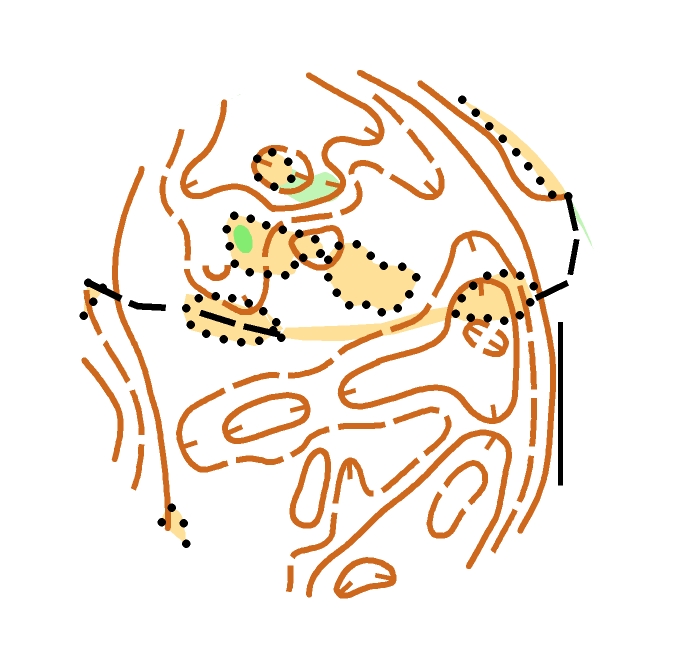 Контрольное время 90 мин.Проезд до места старта на личном а\м: трасса на Кузнецк, сьезд под эстакадой п.Лесное далее прямо по дороге на ст.Никоново. Обратно, выезд на трассу, через эстакаду на деревню Архангельское. Проез ж/д сообщением: с ст.ПензаI до ст.Никоново далее к старту 2км.Местность: Лесной массив с преоблоданием соснового леса с овражестым и мелкосопочным рельефом с минимальным присутствием заболоченных мест, восновном сухие. Растительность от хорошей до труднопробегаемой. Сеть дорог развита средне. Карта нарисованна весной 2022 года Столяровым А.Аварийный азимут – Юго – запад, до границы леса с полем (горелый лес), далее по проезжей грунтовой дороге на стартОбразецы карты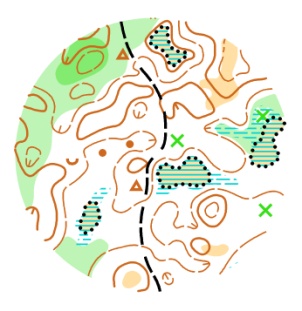 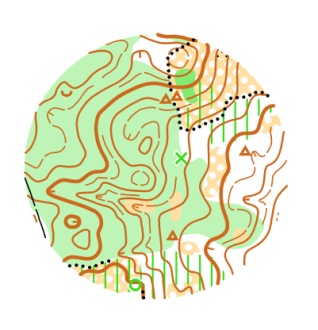 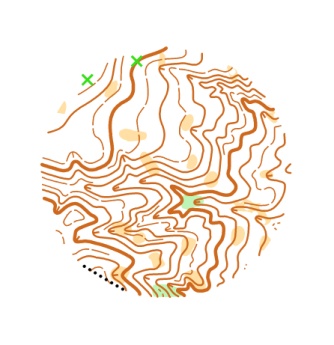 Удачных стартов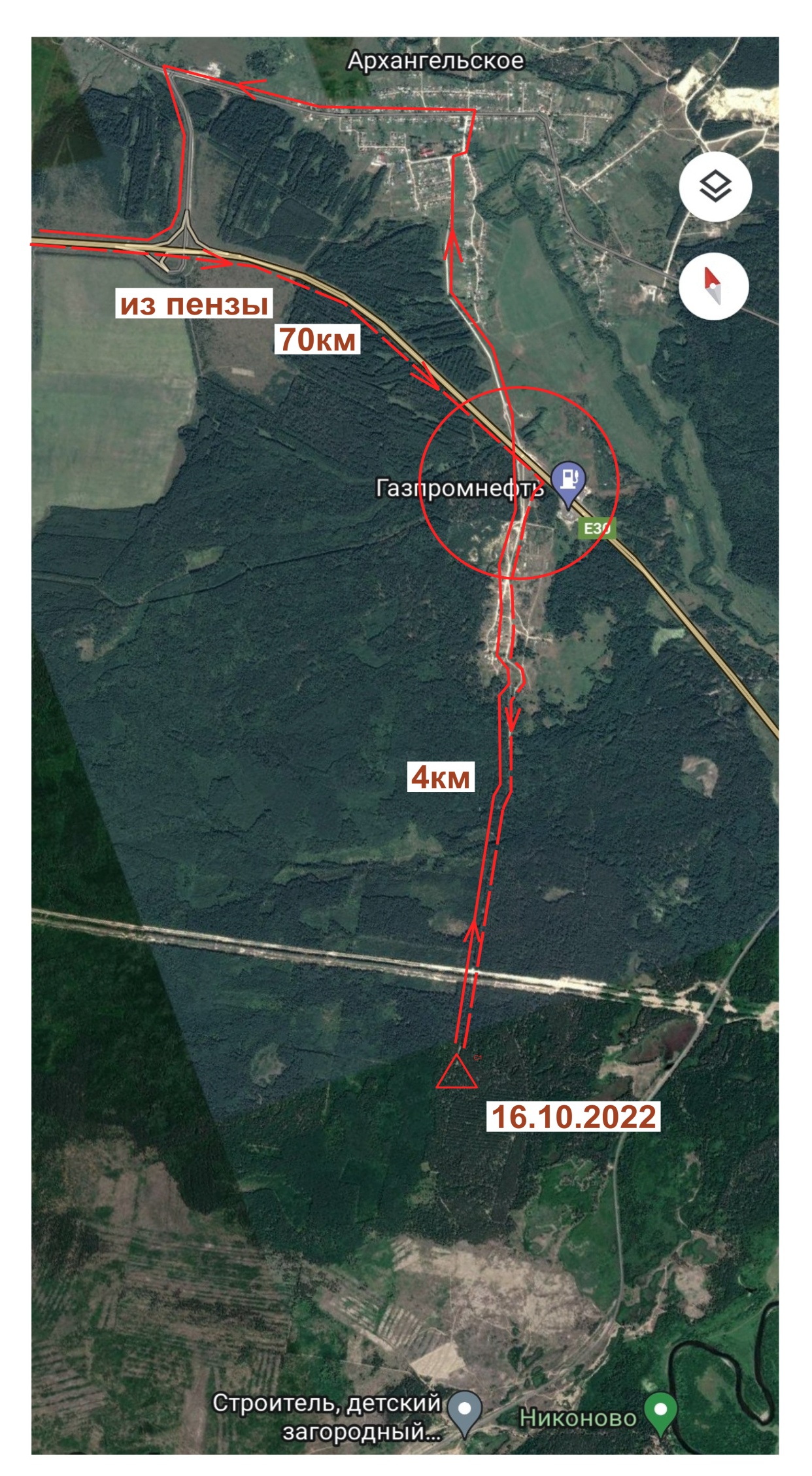 13 мая 2023 г.ст.НиконовоГородищенский р-нНачало старта11.3014 мая 2023 г..ст.НиконовоГородищенский р-нНачало старта 11.30ТЕХНИЧЕСКАЯ ИНФОРМАЦИЯ13 мая 2023г. КРОСС-классика, кросс –классика (пролог)Никоново правая сторонакоординаты старта53.103931, 45.800774ТЕХНИЧЕСКАЯ ИНФОРМАЦИЯ13 мая 2023г. КРОСС-классика, кросс –классика (пролог)Никоново правая сторонакоординаты старта53.103931, 45.800774ТЕХНИЧЕСКАЯ ИНФОРМАЦИЯ13 мая 2023г. КРОСС-классика, кросс –классика (пролог)Никоново правая сторонакоординаты старта53.103931, 45.800774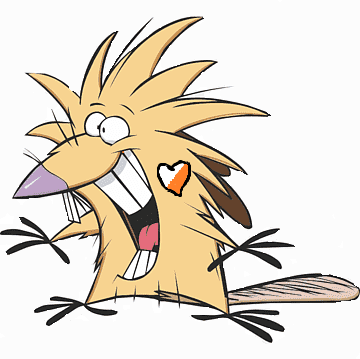 ГруппаМасштаб/сечениеДлина дистанцииДлина дистанцииКолличество КПМ21, М18М 1:10000 / Н 2,5м7.47.418Ж-21, Ж18, М16, М35, М45М 1:10000 / Н 2,5м6.36.317Ж16, Ж35, Ж45, М55, М 65М 1:10000 / Н 2,5м4.84.813М14, Ж14, Ж55, Ж65М 1:7500 / Н 2,5м3,33,310М12, Ж12М 1:7500 / Н 2,5м1,71,76М10,Ж10М 1:7500 / Н 2,5м1,31,35Родители детиМ 1:7500 / Н 2,5м1,71,76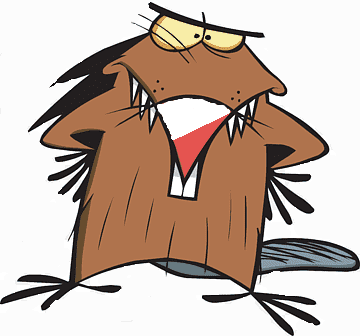 ТЕХНИЧЕСКАЯ ИНФОРМАЦИЯ14 мая 2023г. КРОСС-классика, кросс –классика (финал)Никоново левая сторонакоординаты старта53.126424, 45.825338ТЕХНИЧЕСКАЯ ИНФОРМАЦИЯ14 мая 2023г. КРОСС-классика, кросс –классика (финал)Никоново левая сторонакоординаты старта53.126424, 45.825338ТЕХНИЧЕСКАЯ ИНФОРМАЦИЯ14 мая 2023г. КРОСС-классика, кросс –классика (финал)Никоново левая сторонакоординаты старта53.126424, 45.825338№ГруппаМасштаб/сечениеДлина дистанцииКолличество КП1М21, М18М 1:10000 / Н 5м7,7252Ж-21, Ж18, М16, М35, М45М 1:10000 / Н 5м6,6213Ж16, Ж35, Ж45, М55, М 65М 1:10000 / Н 5м5,9184М14, Ж14, Ж55, Ж65М 1:7500 / Н 5м2,8105М12, Ж12М 1:7500 / Н 5м2,276М10, Ж10М 1:7500 / Н 5м1.35Родители детиМ 1:7500 / Н 5м2,38